Centro de Investigaciones e Innovación“Educación virtual con sentido humano”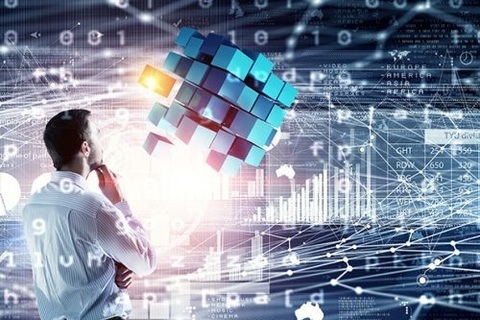 Convocatoria Interna para la presentación de propuestas de Investigación e InnovaciónVigencia 2023INVITACIÓNEl Centro de Investigaciones e Innovación (CIIN) convoca a los grupos de investigación, docentes investigadores, docentes, administrativos directivos y estudiantes de la Fundación Universitaria Católica del Norte, para la presentación de proyectos de investigación e innovación en el marco de la convocatoria interna de proyectos 2023. Este año se tiene como propósito fortalecer las dinámicas que potencien la articulación entre el currículo y las condiciones del territorio, trasnversalizando el conocimiento a todas las necesidades de la población, teniendo como premisa que desde la Fundación Universitaria Católica del Norte se investiga para transformar la realidad y educar en contexto. Es por lo que, la Coordinación General de Investigaciones e Innovación, como unidad perteneciente a la Dirección Académica, tiene como objetivo el fortalecimiento y consolidación de la cultura investigativa. Así mismo, la articulación de los procesos científicos de la Institución con el ecosistema de Ciencia, Tecnología e Innovación –CTeI- Nacional y, también, impactar la realidad y el contexto. Esta articulación se da primero teniendo presente el Plan de Desarrollo Institucional Ruta 2030 y segundo, la intención de Mincincias, que propone desarrollar ejercicios de investigación articulada con la estructura de Proyectos Orientados por Misiones, considerando los pilares de Justicia Social, Justicia Ambiental y Justicia Económica. De esta manera, se invita a investigadores, docentes, administrativos directivos y estudiantes a la presentación de proyectos, de acuerdo con los términos de referencia de la presente convocatoria.  GENERALIDADES DE LA CONVOCATORIALa Convocatoria Interna de Proyectos de Investigación e Innovación 2023, se propone fomentar, acompañar y potenciar la cultura investigativa de la Fundación Universitaria Católica del Norte, reconociendo la relevancia de esta función sustantiva en los procesos de enseñanza y aprendizaje. La intencionalidad de la presente convocatoria consiste en promover espacios de construcción colectiva de conocimiento, con el fin de impactar de manera permanente el currículo, partiendo de la premisa del Proyecto Institucional y Pedagógico que la investigación es fundante del currículo, considerando, además, las dimensiones asociadas a la Política Nacional de Ciencia, Tecnología e Innovación propuestos por Minciencias.A lo anterior hay que anotar que los proyectos pasarán por 2 filtros: Revisión por parte del Comité Científico de la InstituciónRevisión de la propuesta por pares evaluadores internos o externos los cuales serán seleccionados por parte de la Coordinación General de Investigación e Innovaciones. Aquellas propuestas que surtan con éxito estos filtros recibirán aval del Comité Científico y a la respectiva asignación presupuestal, de acuerdo con lo previsto por la Dirección Financiera, así como la disponibilidad presupuestal existente. La ejecución de los proyectos de investigación de esta convocatoria tendrá como fecha de inicio el mes de Julio de 2023. De este modo, los docentes tendrán asignación para la elaboración de sus propuestas e igualmente para las propuestas avaladas los docentes contarán con la respectiva asignación presupuestal y descarga horaria para la ejecución del proyecto. Lo cual se dará y aplicará de acuerdo con las funciones y tiempo dedicado para tal fin, según el plan de trabajo programado por los decanos de facultad y coordinadores de programa.  Los proyectos que se presenten en la convocatoria deben reflejar pertinencia acorde a la misión y visión institucional, las proyecciones de las respectivas facultades y de los respectivos programas académicos; deben estar orientados a impactar el currículo del área disciplinar con la que se relaciona, de igual manera debe relacionarse con las temáticas propuestas en cada una de las líneas de investigación que tiene la institución: E-Management Psicología y virtualidad Ciencias, tecnologías e innovaciones en ambiente e informáticaComunicación Digital y Alfabetización Académica Educación VirtualEducación inclusiva y diversidadActos educativos, desarrollo humano y socialAdicional a lo anterior, también las temáticas asociadas a los proyectos irán alineados a los siguientes ejes temáticos, que van conectados al Plan de Desarrollo Institucional Ruta Norte 2030 y que fueron definidas por el Comité Científico de la Institución:Las propuestas de investigación deben responder a los contenidos enmarcados en las líneas temáticas del pacto Educativo Global propuesto por el papa Francisco, y Líneas temáticas de la política de Ciencia, Tecnología e Innovación del país:Paz y ciudadaníaEcología integral y tecnologíaInnovación: Educativa y tecnológica (Prácticas pedagógicas y didácticas)Educación en contextoCalidad Educativa (Evaluación en la educación virtual) Organización Inteligente en la EducaciónTransformación Digital en EducaciónEducación en la virtualidadGestión EducativaInclusión EducativaAsimismo, a los anteriores ejes temáticos las propuestas también deben tener articulación con las objetivos de desarrollo sostenible (Ver/Explorar) y su impacto en territorio.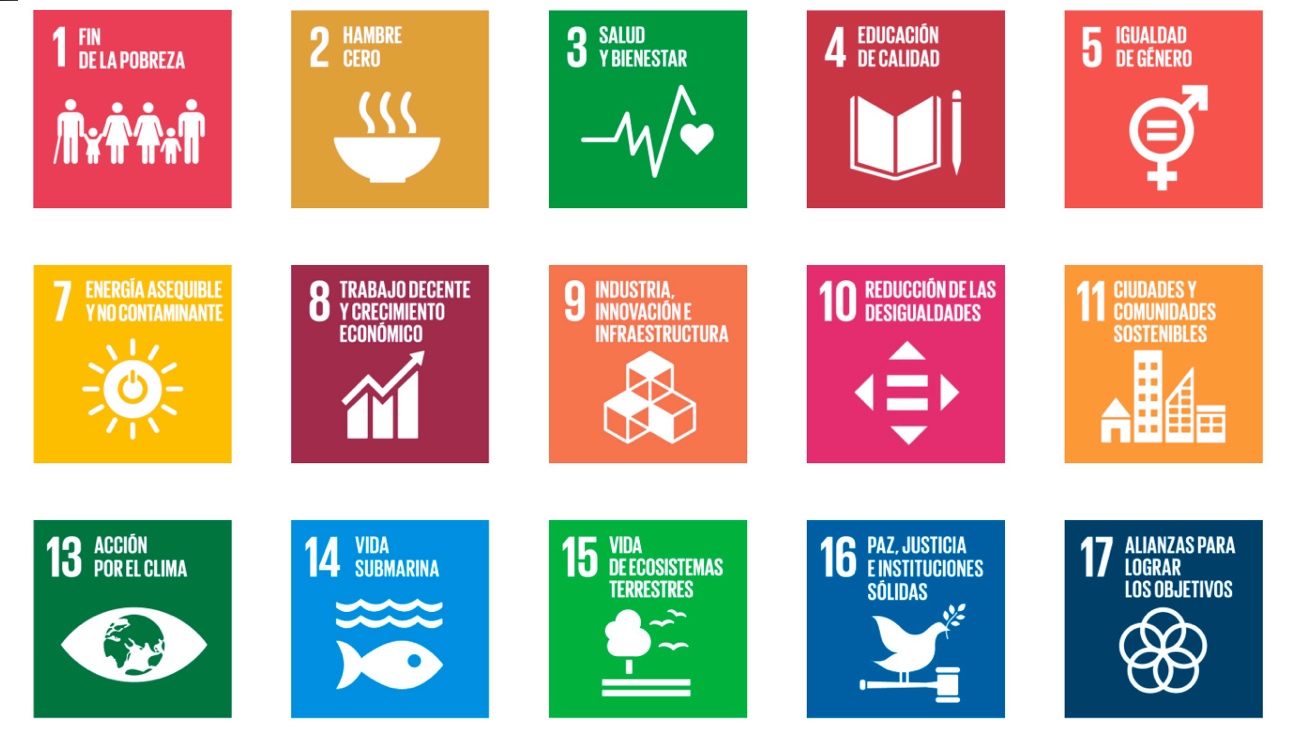 De igual modo es importante tener presente en las propuestas la articulación con las temáticas que propone el Pacto Educativo Global (Ver/Explorar). DIRIGIDO AGrupos de investigación, investigadores, docentes, administrativos directivos y estudiantes de la Fundación Universitaria Católica del Norte. Los productos que sean sometidos en la convocatoria deben estar vinculados a uno de los grupos de investigación. RECURSOS PARA ASIGNARSe financiarán las mejores propuestas evaluadas, con base en los criterios de evaluación delimitados en la convocatoria. La asignación de recursos en el marco de esta convocatoria se realizará teniendo como base el cumplimiento del principio de cofinanciación, sobre el cual los proyectos presentados deberán tener una cofinanciación mayor o igual al 10% por parte de otra institución –o grupo de instituciones-, sobre el valor total del proyecto, de acuerdo con el presupuesto presentado. Además de la inversión en recursos humanos, locativos y tecnológicos que puedan ser provistos por la institución, los proyectos elegidos podrán aspirar por un valor de $ 4 millones en recursos frescos, los cuales podrán ser empleados para: i) actividades de trabajo de campo ; ii) publicación de manuscritos o procesos afines a los mismos –traducciones al idioma en que se publicará el articulo- y iii) para la participación en eventos científicos nacionales –siempre y cuando sea en calidad de ponente-. También se asignarán recursos para para compra de materiales o insumos para equipos de laboratorio, adquisición de licencias o software. Debe realizarse los respectivos trámites por parte del investigador. Las asignaciones horarias realizadas para los docentes oscilaran entre 4 y máximo 12 horas semanales, dependiendo del rol ejercido en el proyecto (investigador principal / co-investigador), así como de la planeación académica de cada programa o facultad. RUBROS FINANCIABLESCon base en la disponibilidad presupuestal de la Fundación Universitaria Católica del Norte, serán financiados prioritariamente los siguientes rubros:Gastos de personal: corresponderán a la asignación horaria a realizar, una vez que el proyecto haya sido aprobado. Se otorgarán un máximo de 12 horas para quien funja como investigador (a) principal, y un máximo de 8 horas para quienes ejerzan como co-investigadores de la propuesta. De todas maneras, estos horarios se concertarán con las respectivas decanaturas y coordinaciones de programas.  Gastos para trabajo de campo: bajo este rubro serán financiables los costos a que haya lugar en el proceso trabajo de campo. Gastos por servicios técnicos: podrán aprobarse gastos por concepto de consultoría o asesoría técnica siempre y cuando sean sujetos de validación y verificación de disponibilidad presupuestal con la Dirección Financiera. Gastos por concepto de papelería: se aprobarán costos de papelería asociados a la ejecución del proyecto, por concepto de materiales, fotocopias, impresión de formularios, entre otros; siempre y cuando hayan sido presupuestados. Participación en eventos científicos nacionales: recursos para participación como ponente en eventos que cumplan los criterios de existencia y calidad establecidos por Ministerio de Ciencias, y que representen un aporte para la divulgación y apropiación social de los resultados del proyecto. Se incluye valor de viáticos, tiquetes e inscripción. Solo se podrá́ presupuestar un ponente por proyecto. Gestión de publicaciones: se podrán solicitar recursos por concepto de publicación de artículos científicos, en revistas indexadas en las bases de datos ISI – Scopus, sin importar el cuartil de la publicación –Q1, Q2, Q3 o Q4-. Nota aclaratoria: la asignación horaria podrá variar para los proponentes vinculados como docentes, de acuerdo con la asignación académica realizada desde las decanaturas. Nota aclaratoria uno: los costos de hospedaje y manutención serán aplicables sólo al trabajo de campo realizado por fuera del Valle de Aburrá; las actividades a realizar al interior de éste contarán sólo con gastos para desplazamiento, de acuerdo con los topes establecidos por la Dirección Financiera.Nota aclaratoria dos: Para la publicación de productos derivados de investigación y el proyecto se desarrollará en convenio con otra institución, la entidad cofinanciadora deberá aportar mínimo el 40% del total del costo del sometimiento. (Toda vez que, la tributación es para todas las instituciones implicadas en la ejecución del proyecto). E igualmente si son más de dos instituciones los costos se destinan y cubren por partes iguales.DURACIÓN DE LOS PROYECTOSLos proyectos tendrán una duración máxima de 3 SEMESTRES ACADÉMICOS, tiempo planeado de forma continua. Este período puede ser ampliado, hasta por 1 SEMESTRE ACADÉMICO, siendo éste el tope más amplio para el desarrollo y ejecución del proyecto. Cabe aclarar que esta prórroga y/o ampliación del tiempo inicial, debe cumplir con las siguientes condiciones: Debe ser avalada por el Comité de Científico de la Fundación Universitaria Católica del Norte Debe contar con la aprobación de las entidades financiadoras (manifiesta en una carta de la Institución correspondiente)Las decisiones adoptadas por el Comité Científico o a quienes se designe, en referencia con un rechazo de las prórrogas presentadas, podrán ser apeladas ante la Dirección Académica, como ente garante para los procesos académicos e investigativos de la Fundación Universitaria Católica del Norte. Nota aclaratoria: El proceso de solicitud de prórroga se debe comunicar al coordinador general de investigaciones, por lo menos con un mes de anticipación al cierre del proyecto según la fecha del cronograma enviado a la convocatoria. REQUISITOS PARA LA PRESENTACIÓN DE PROYECTOSEn el marco de la Convocatoria Interna de Proyectos 2023, se establecen como requisitos para la presentación de propuestas: Cada propuesta presentada que tenga cofinanciación deberá ser mayor o igual al 10% del valor total del proyecto, de acuerdo con el presupuesto presentado. Dicha cofinanciación podrá ser en especie (capacidad instalada, recurso humano, acceso a software especializado, entre otros) o en recursos frescos para la publicación de artículos y otras que demanden indicadores para las instituciones involucradas. La institución (o instituciones) que funjan como entidades cofinanciadoras, deberán manifestarlo a través de un oficio con las siguientes especificaciones: Oficio en papel membrete (digital) que permita identificar claramente la carta de intención de la institución cofinanciadora. (Firmada por el representante legal o el director/coordinador de Investigaciones de la Institución)Detallar los recursos que asignará para la ejecución del proyecto –en caso de que éste sea avalado en la convocatoria-, definiendo el valor total de su aporte –bien sea en recursos frescos o en especie-. La propuesta presentada deberá cumplir con el 100% de los requerimientos y documentos establecidos por la convocatoria –los cuales se detallan más adelante-. En caso de no cumplir con este requisito, la propuesta será descartada automáticamente.Las propuestas presentadas deberán contar con el aval de la decanatura o facultad a la cual pertenece el docente que presenta el proyecto –para los proyectos que se presentan por parte de docentes investigadores o personal administrativo de la Institución el aval será otorgado por la Coordinación General de Investigaciones-. Cada propuesta deberá articularse con una de las líneas de investigación declaradas por la institución, así como uno de los 6 grupos registrados en el Ministerio de Ciencias. Para ello, se solicitará al líder de grupo el aval para registrar el proyecto –en caso de cumplir a satisfacción los filtros contemplados por la convocatoria-. Si un docente Investigador, tiene 2 propuestas de investigación activas, no podrá participar en la presente convocatoria.Los investigadores que participen en la presente convocatoria deberán estar a paz y salvo con la Coordinación General de Investigaciones e Innovación. Nota aclaratoria 1: la Fundación Universitaria Católica del Norte, cuenta actualmente con 7 líneas de investigación: i) Comunicación Digital y alfabetización académica; ii) Ciencias, tecnologías e innovaciones en ambiente e informática; iii) E-management; iv) Psicología y Virtualidad; v) Educación Virtual; vi) Educación inclusiva y diversidad; vii) Actos educativos, desarrollo humano y social.Nota aclaratoria 2: la Fundación Universitaria Católica del Norte, cuenta actualmente con 6 grupos de investigación: i) Comunicación Digital y Discurso Académico, liderado por el docente Alexander Sánchez Upegui; ii) Ingeniería, medio ambiente e innovación, liderado por el docente Esaú́ Toro Vanegas; iii) E- management, liderado por el decano Pablo López Tovar; iv) Psicología e Intervenciones Online, liderado por la docente Silvia Patricia Peñaranda Padilla; v) Cibereducación, liderado por el docente Nelson Darío Roldán López; vi) Grupo de Estudios Educativos y Sociales en Inclusión y Diversidad liderado por Angela María LoperaEl CvLAC del autor principal, así como de los coautores, deberá estar actualizado. El presupuesto del proyecto deberá ser validado de manera previa con la Dirección Financiera y tener el aval de dicha dependencia. No podrán presentarse presupuestos cuyas cifras (especialmente las que conciernen a la dedicación horaria del personal), no estén expresamente validadas con el área financiera. El proyecto de investigación debe tener una extensión entre 8 y 10 páginas, incluyendo las referencias. DOCUMENTACIÓN PARA ENTREGARDe acuerdo con el cronograma de la convocatoria –relacionado como anexo al final de este documento-, el investigador principal deberá hacer entrega de la siguiente documentación en la fecha prevista: Anexo 1. Formato de presentación de proyectos de investigación para convocatoria interna. Anexo 2. Carta aval del líder de grupo de investigación en que se inscribe el proyecto.Anexo 3. Oficio(s) de la(s) entidad(es) cofinanciadora(s), firmada por el representante legalAnexo 4. Presupuesto del proyecto (avalado por la Dirección Financiera). Anexo 5. Cronograma de ejecución del proyecto (con fecha de inicio y fecha de terminación)PRODUCCIÓN PAR ENTREGARLos proyectos deberán estipular mínimo los siguientes compromisos Producto de generación de nuevo conocimiento o producto resultado de actividades de Desarrollo Tecnológico e Innovación (para conocer los productos considerados se sugiere ver página 57 y 58 del modelo (Ver/Explorar). (1) Producto de actividades relacionadas con la Formación de Recurso Humano para la CTeI (asesoría de trabajos de grado de pregrado/maestría o articulación de un estudiante como auxiliar de investigación). (1) Producto resultado de actividades de Apropiación Social del Conocimiento (participación en evento académico nacional o internacional en calidad de ponente). (1) Una intervención tangible en las dinámicas curriculares de la Institución (por ejemplo, una actualización de OVA o sistematización de una práctica docente, entre otras muchas acciones y actividades que impacten el currículo)(1) Un elemento de desarrollo tecnológico o innovador (opcional)(1) Un producto que impacte los niveles de maduración de innovación -TRL- (Preferiblemente los estadios relacionados con investigación aplicada)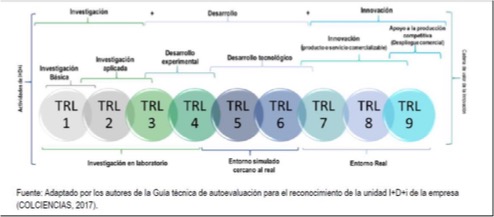 Nota aclaratoria uno: Los productos fueron analizados y expuestos bajo la nueva política Nacional de Ciencia Abierta, por lo que el impacto será significativo para el mejoramiento de indicadores de grupos e investigadores. Nota aclaratoria dos: estos productos deben evidenciar propuestas aplicadas y de innovación, que dejen un valor agregado para la Institución.Nota aclaratoria tres: antes de comprometerse con un producto es necesario que verifique los requerimientos de existencia y calidad que cada uno de ellos debe cumplir para ser reconocido. El detalle de cada uno de ellos lo puede consultar en el Anexo 5 (página 227 del modelo -Ver/Explorar)A continuación, se presentan las tipologías de productos, de cara al modelo de medición referido: Tabla 1. Tipología de productos en CTeI de acuerdo con el modelo de medición de grupos de MinCiencias. Fuente: Minciencias. (2021). Documento conceptual del modelo de reconocimiento y medición de grupos de investigación e investigadores – marzo 2021. Bogotá́, Colombia. https://minciencias.gov.co/sites/default/files/upload/convocatoria/anexo_1__documento_conceptual_2021.pdf Nota aclaratoria: en el caso de los artículos se entenderá como cumplimiento del producto, para el cierre del proyecto, un soporte de recibido (sometimiento) desde la revista o editorial que realiza la publicación, con el compromiso de efectuar el adecuado seguimiento y perfeccionamiento hasta lograr la publicación del producto, con su respectiva filiación a favor de la Fundación Universitaria Católica del Norte.PROCEDIMIENTO DE EVALUACIÓNLas propuestas presentadas a la Convocatoria Interna de Proyectos 2023, surtirán dos filtros que permitirán decantar los proyectos, con base en su calidad y pertinencia para el sistema de investigación institucional. Las propuestas serán recibidas hasta el día 28 de ABRIL de 2023. A continuación, se detalla el procedimiento de evaluación de cada fase: Tabla 2. Fases de evaluación de las propuestas. Fuente: Elaboración propia. FECHAS IMPORTANTESPROPIEDAD INTELECTUALEn el evento en que, en el marco del desarrollo de la presente convocatoria se llegaren a generar activos susceptibles de protección por la propiedad intelectual, la titularidad sobre las creaciones se determinará conforme a la Política vigente de Propiedad Intelectual de la FUCN. Lo anterior, sin afectar el reconocimiento de los derechos morales correspondientes a las personas naturales que participen en la ejecución de los proyectos. En caso de que el producto se genere en el marco de proyectos que cuenten con financiación externa, la propiedad intelectual será de las instituciones que participen en los proyectos, en función del aporte intelectual o investigativo. Las condiciones de protección y explotación deberán fijarse en Convenios de Cooperación y/o I+D+i que suscriban las partes, previo al inicio de ejecución de proyecto o a su finalización, mediante la suscripción de acta, convenio o contrato específico. Si durante la ejecución o a la finalización de los proyectos los docentes, investigadores o administrativos identifican un producto objeto de protección por las categorías de propiedad intelectual, deberá surtirse el siguiente proceso:Notificar por escrito el desarrollo del producto objeto de protección a través del formulario GJFO-45 Solicitud registro activos de conocimiento a los siguientes correos electrónicos: lmvillao@ucn.edu.co y capuertag@ucn.edu.co.Para el registro de productos, la notificación de desarrollo deberá acompañarse con los documentos o material que soporte o evidencie el desarrollo del activo de conocimiento, tal como se describe en el formato: GJFO-45 Solicitud registro activos de conocimiento.Las personas naturales que participen como autores o coautores del desarrollo del producto deberán suscribir contrato de cesión de derechos patrimoniales de autor, con el fin de facilitar los procesos de registros a los que haya lugar. Los autores del proyecto no deberán divulgar información relacionada con los desarrollos, ni utilizar los productos desarrollados en el marco de esta convocatoria por cuenta propia o con otra institución, que puedan afectar los derechos de explotación correspondientes a la FUCN. AVAL DE LAS PROPUESTASCorresponderá al Comité de Investigaciones de la Fundación Universitaria Católica del Norte seleccionar las propuestas, con base en los resultados de las fases de evaluación; y, por tanto, otorgarles el respectivo aval para que inicien su ejecución en la vigencia presupuestal 2023. VARIOSEl eventual incumplimiento de los compromisos o las obligaciones adquiridas por los grupos de investigación o sus integrantes será sancionado conforme lo establezcan las normas legales o estatutarias vigentes Las situaciones no previstas que se tengan en el proyecto deberán ser notificadas al coordinador general de investigaciones y serán resueltas por el comité científico.Los investigadores que presenten propuestas deben estar al día respecto a los productos de investigaciones anteriores. Los docentes que a la fecha del cierre de la convocatoria tengan más de 2 proyectos activos no podrán postular propuestas.ASESORÍAS PARA LA CONSTRUCCIÓN DE LAS PROPUESTASEn el marco de la Convocatoria Interna de Proyectos 2023, la Coordinación General de Investigaciones e Innovación ofrecerá asesorías para la construcción de las propuestas a presentar. Éstas se enfocarán en: Búsqueda de instituciones para cofinanciación.Pertinencia de las propuestas y su articulación con el sistema de investigación institucional.Normas de citación y referenciación según APA 7 Versión.Estrategias para la definición y selección de productos a derivar de la propuesta presentada.Calidad de las referencias seleccionadas.Tips para la construcción del componente técnico de la propuesta.Las asesorías serán otorgadas vía correo electrónico, escribiendo al Coordinador del área y podrán realizarse virtualmente (a través de Skype Empresarial o TEAMS). INFORMACIÓN Y CONTACTOS:Carlos Augusto Puerta GilCoordinador General del Centro de Investigaciones e InnovaciónFundación Universitaria Católica del Nortecapuertag@ucn.edu.coSergio Gómez MolinaDocente InvestigadorFundación Universitaria Católica del Nortesgmolina@ucn.edu.co AnexosANEXO 1(Dar doble clic en el Icono)Volver anexo 1ANEXO 4(Dar doble clic en el Icono)Volver anexo 4ANEXO 5(Dar doble clic en el Icono)Volver anexo 5Productos resultados de actividades de Generación de Nuevo Conocimiento2.2.1.1 Artículos de investigación A1, A2, B y C.
Artículos en revistas indexadas en los índices bibliográficos de citaciones e índices bibliográficos2.2.1.1 Artículos de investigación D. Artículos en revistas indexadas bases bibliográficas2.2.1.2 Notas científicas publicadas en las revistas indexadas en los índices bibliográficos de citaciones e índices bibliográficos2.2.1.5 Productos tecnológicos patentados o en proceso de solicitud de patente. Patente obtenida o solicitada por vía PCT o tradicional y Modelo de utilidad.2.2.1.6 Variedades vegetales, nuevas razas animales y poblaciones mejoradas de razas pecuarias.2.2.1.7 Productos resultados de la creación o investigación-creación. Presentación pública en eventos o espacios (instancias de valoración) de las obras o productos de investigación-creación en artes, arquitectura y diseño2.2.1.8 Producciones de contenido digital. Presentación de material audiovisual, sonoro y recursos gráficos digitales. Productos resultados de actividades de Desarrollo Tecnológico e Innovación2.2.2.1 Productos tecnológicos certificados o validados. Diseño industrial, esquema de circuito integrado, software, planta piloto, prototipo industrial, signos distintivos, producto nutra2.2.2.2 Productos empresariales. Secreto empresarial, empresas de base tecnológica (spin-off y start-up), empresas creativas y culturales, innovaciones generadas en la gestión empresarial, Innovaciones en procesos, procedimientos y servicios2.2.2.3 Regulaciones, normas, reglamentos o legislaciones. Regulaciones, normas, reglamentos, legislaciones, guías (práctica y manejo clínicos forense), protocolos (vigilancia epidemiológica y atención a pacientes), actos legislativos y proyectos de ley.2.2.2.4 Conceptos técnicos2.2.2.5 Registros de Acuerdos de licencia para explotación de obras de Investigación + Creación en Artes, Arquitectura y Diseño protegidas por derechos de autor.Productos resultados de actividades Apropiación Social del Conocimiento 2.2.3.3 Procesos de Apropiación Social del Conocimiento. Procesos de apropiación social del conocimiento para, el fortalecimiento o solución de asuntos de interés social, la generación de insumos de política pública y normatividad, el fortalecimiento de cadenas productivas, o, resultado de un trabajo conjunto2.2.3.4 Circulación de conocimiento especializado. Eventos científicos con componentes de apropiación, participación en redes de conocimiento especializado, talleres de creación, eventos culturales y artísticos, documentos de trabajo (working papers), nueva secuencia genética, ediciones de revista científica o de libros resultado de investigación, informes (finales de investigación y técnicos) y consultorías  científico tecnológicas e investigación-creación)2.2.3.5 Divulgación Pública de la CTeI. Publicaciones editoriales no especializadas, producciones de contenido digital, producción de estrategias y contenido transmedia, y desarrollos web.2.2.3.6 Producción Bibliográfica. Libros de divulgación o compilación de divulgación, libros de formación (Q2 y Q3), manuales y guías especializados, artículos de divulgación, artículos y notas científicas publicadas en, book series, trade journals y/o proceedings, boletines divulgativos y libros de creación (piloto).Productos resultados de actividades Apropiación Social del Conocimiento 2.2.4.1 Direcciones de Tesis de doctorado. Dirección/Tutoría y Codirección/Cotutoría de Tesis de Doctorado, se diferencian las tesis con reconocimiento de las aprobadas.2.2.4.2 Direcciones de Trabajo de grado de maestría Dirección/Tutoría y Codirección/Cotutoría de Trabajo de grado de maestría, se diferencian los trabajos con reconocimiento de los aprobados2.2.4.3 Direcciones de Trabajo de pregrado Dirección/Tutoría y Codirección/Cotutoría de Trabajo de grado de pregrado, se diferencian los trabajos con reconocimiento de los aprobados.2.2.4.4 Proyectos de Investigación y Desarrollo Proyectos ejecutados (culminados) clasificados de acuerdo con las fuentes de financiación.2.2.4.4 Proyectos de Investigación-Creación Proyectos ejecutados (culminados) clasificados de acuerdo con las fuentes de financiación.2.2.4.4 Proyectos de Investigación, Desarrollo e Innovación (ID+I) Proyectos ejecutados (culminados) por investigadores en empresas.2.2.4.5 Proyectos de extensión y de responsabilidad social en CTeI Proyectos ejecutados (culminados) de extensión en CTeI, o, de responsabilidad social-extensión solidaria
con componente de CTeI.2.2.4.6 Apoyos a la creación de programas y cursos de formación de investigadores. Apoyo a la creación de programas o cursos de doctorado y de maestría2.2.4.7 Acompañamientos y asesorías de línea temática del Programa OndasFase de evaluaciónDescripción y criterios de evaluaciónFase 1. Validación de términos de referencia. Responsable: Coordinación General de Investigaciones e Innovación.Descripción: realizar una validación respecto al cumplimiento del 100% de los términos de referencia de la convocatoria por parte de las propuestas recibidas. Criterios para evaluar: Cumplimiento del 100% de los términos de referencia de la convocatoria. Calidad de la producción comprometida a entregar –según tabla referida de la tipología de productos, establecida desde el modelo de medición de grupos de MinCiencias-. 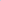 Fase 2. Evaluación del Comité CientíficoResponsable: Comité Científico de la Fundación Universitaria Católica del Norte. Descripción: evaluar las propuestas de investigación presentadas en la convocatoria interna de proyectos, con énfasis en aspectos afines a la pertinencia desde el sistema de investigación institucional. Criterios para evaluar: Aspectos de pertinencia institucional: contribución a la generación de nuevo conocimiento, formación de recurso humano, apropiación social del conocimiento y pertinencia de la temática, de acuerdo con las líneas de investigación declaradas por la Institución. Y productos o soluciones innovadoras, que impliquen una investigación más aplicada.Fase 3. Evaluación de la propuesta por un par externo.Responsable: Par evaluador externo con experiencia investigativa (asignado desde la Coordinación General de Investigaciones e Innovación). Descripción: evaluar las propuestas de investigación presentadas en la convocatoria interna de proyectos, con énfasis en los aspectos técnicos de la misma. Criterios para evaluar: Aspectos técnicos: problema a intervenir, objetivos, justificación, metodología, marco teórico, resultados esperados y calidad de las referencias. Aspectos de forma: redacción, ortografía y demás elementos ortotipográficos. ActividadesFechaApertura de la convocatoria2 de febreroSocialización de los términos de referencia de la convocatoria2 de febreroCierre de la convocatoria 28 de abrilRecepción de proyectos en la Coordinación General de Investigaciones.28 de abrilPrimer filtro de la convocatoria (fase 1): validación del cumplimiento de los términos de referencia de las propuestas29 de abril hasta 6 de mayoComunicación de resultados del primer filtro de la convocatoria.8 de mayoSegundo filtro de la convocatoria evaluación de las propuestas por el Comité́ de Investigaciones9 a 26 de mayoPeríodo para correcciones y modificaciones de propuestas, con base en los resultados29 de mayo  a 16 de junioRecepción de propuestas ajustadas por evaluación del Comité́ de Investigaciones.19 a 23 de junio Publicación de resultados finales de la convocatoria.30 de junio